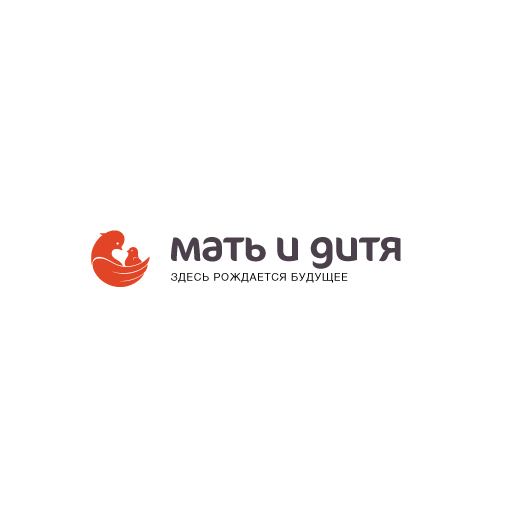 Новые возможности пренатальной диагностикиПост-релиз:26 сентября 2016 в Перинатальном медицинском центре «Мать и дитя» состоялось заседание московского общества акушеров-гинекологов:
«Новые возможности пренатальной диагностики».
С докладами выступили:

Гнетецкая В.А. - к.м.н., врач-генетик, главный внештатный специалист по генетике ГК «Мать и дитя», руководитель Медико-Генетического Центра с докладом: «Пренатальная диагностика в эру молекулярных технологий».

Хуан М. Акуна - профессор, член ACOG, специалист по акушерству и гинекологии, клинической генетике, фетальной медицине, клинической эпидемиологии, здравоохранению; профессор в Florida International University и медицинский директор по пренатальному тестированию в Roche Molecular Systems
с докладом: "Неинвазивная пренатальная диагностика: взгляд в будущее".

Более 250 акушеров-гинекологов участвовали в дискуссии о преимуществах неинвазивного пренатального теста (НИПТ).

НИПТ вместе с УЗИ становится одним из основных методов пренатального скрининга. Этот вид исследования становится все более популярным, учитывая информативность и безопасность. НИПТ намного эффективнее биохимического скрининга и имеет низкий процент ложно-положительных результатов. Ещё раз напомним, что:Неинвазивный пренатальный ДНК- тест (НИПТ)— методика забора материнской венозной крови и возможности ВЫДЕЛЕНИЯ в ней ДНК плода, по фрагментам которой, с очень высокой точностью, определяются риски генетических заболеваний будущего ребенка.
Этот метод имеет ряд неоспоримых преимуществ по сравнению с другими методами пренатального обследования.Во-первых - он безопасен, т.к используется забор материнской крови.
- Анализ можно сдавать уже с 10 недель беременности. 
- Точность исследования позволяет определять риск синдрома Дауна на 99%, синдромов Патау и Эдвардса на 98%. 
- Определять пол ребенка на 97%. 
- На сегодняшний день у нас появилась возможность по неивазивному ДНК тесту определять риски более редких генетических заболеваний, при которых возникают поломки в структуре хромосом, так называемые микроделеционные нарушения.